COMUNICACIÓN SOCIALRESULTADOS DEL REGISTRO ADMINISTRATIVO DE LA INDUSTRIA AUTOMOTRIZ DE VEHÍCULOS LIGEROSENERO DE 2022 En enero de 2022, en el mercado nacional se vendieron 78,585 vehículos ligeros, se produjeron en total 253,366 unidades y se exportaron 216,630. El INEGI da a conocer el Registro Administrativo de la Industria Automotriz de Vehículos Ligeros (RAIAVL), cuya información proviene de 23 empresas afiliadas a la Asociación Mexicana de la Industria Automotriz, A.C. (AMIA), Giant Motors Latinoamérica y Autos Orientales Picacho. En enero de 2022 se vendieron en el mercado interno 78,585 vehículos ligeros, lo que representa una variación de -3.8% respecto al mismo mes de 2021. Además, la producción total en México fue de 253,366 unidades, 74.4% del total fueron camiones ligeros y el resto correspondió a la fabricación de automóviles. COMUNICACIÓN SOCIAL En enero de 2022, se exportaron 216,630 vehículos ligeros. En el mismo mes de 2021 se reportaron 223,533 unidades exportadas, una variación de -3.1 por ciento. En enero de 2022, se exportaron 216,630 vehículos ligeros. En el mismo mes de 2021 se reportaron 223,533 unidades exportadas, una variación de -3.1 por ciento. La divulgación de información referente a la producción y comercialización de automóviles y camiones ligeros nuevos sirve de insumo a los usuarios del ámbitos público, privado y académico, para la elaboración de políticas en este sector de la economía nacional. El Registro Administrativo de la Industria Automotriz de Vehículos Ligeros puede ser consultado en: https://www.inegi.org.mx/datosprimarios/iavl/ La divulgación de información referente a la producción y comercialización de automóviles y camiones ligeros nuevos sirve de insumo a los usuarios del ámbitos público, privado y académico, para la elaboración de políticas en este sector de la economía nacional. El Registro Administrativo de la Industria Automotriz de Vehículos Ligeros puede ser consultado en: https://www.inegi.org.mx/datosprimarios/iavl/ 

Para consultas de medios y periodistas contactar a: comunicacionsocial@inegi.org.mx 
o llamar al teléfono (55) 52-78-10-00, exts. 1134, 1260 y 1241. 
Dirección de Atención a Medios / Dirección General Adjunta de Comunicación 

Para consultas de medios y periodistas contactar a: comunicacionsocial@inegi.org.mx 
o llamar al teléfono (55) 52-78-10-00, exts. 1134, 1260 y 1241. 
Dirección de Atención a Medios / Dirección General Adjunta de Comunicación 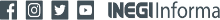 COMUNICACIÓN SOCIALCOMUNICACIÓN SOCIAL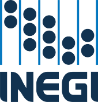 